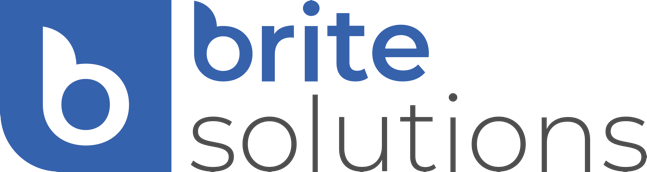 Phone:  901-386-2021    Fax: 901-266-3343BID SHEETVendor Name:  Vendor Address: Scheduled Walk Through:  Terminal Location: Terminal Contact: Scope of WorkI. General Janitorial  (# days per week)Office Areas   Remove all trash to designated area for disposal and replace liners (liners        furnished by facility) Pull trash at building entranceVacuum all carpet areas and spot clean as needed Vacuum area rugs nightlyDust mop all tiled floor areasDamp mop all hard surfaces floors to remove spillage or marksScrape objects from tiled floor areas (gum, etc.)Dust baseboards and corners-high and lowDust all horizontal surfaces, including desktops, filing cabinets, windowsills,            chairs & tables, pictures and all manner of furnishingsSanitize telephone receiversClean all glass in vestibule and offices, inside and outClean and disinfect all water fountainsSpot clean walls to remove smudges, scuffs or handprintsAll tile floors wet mopped nightlyAll hallways swept and mopped 3 times a week including stairwellsAll counters and tables wiped off nightly with water and cleanserComputer screens dusted offGlass in front entrance cleaned nightlyDoor windows cleaned 2 times a weekVertical blinds wiped down once a monthAll kick plates and door plates cleaned and shined monthly
Break RoomRemove all trash to designated area for disposal and replace liners (liners furnished by facility)Clean and disinfect countertops, sink and tabletopsDamp mop all hard surface floors to remove spillage or marksWipe out microwave and refrigerator once a monthVending machines wiped down nightlyWater fountains cleaned and sanitized nightlyWater cooler in driver’s room wiped down nightlyRestroomsStock towels, tissue, and hand soap (furnished by facility)Empty sanitary napkin receptacles and clean with disinfectantRemove all trash to designated area for disposal and replace liners (liners furnished by facility)Clean all mirrors/frames and bright workClean and sanitize towel dispensers, basins, toilets, and urinalsClean partitions – remove all splash marksII. WarehouseAprons (1 day per week)Sweep and remove all debris from concrete slabs B.      Fence Line / Yard (5 days per week)                                        1.       Remove all debris from fence linesPlease State ANY additional Scope not listed above: Break Down of ServiceBreak Down of ServiceBreak Down of ServiceBreak Down of ServiceBreak Down of ServiceDays of Week Serviced:Time of service:Type of ServiceNumber of Days Serviced per WeekNumber of PeopleNumber of TOTAL Labor Hours Per DayNumber of TOTAL Labor Hours Per DayJanitorial:Dock:N/aN/aN/aN/aApron:N/aN/aN/aN/aFence/Yard:N/aN/aN/aN/aOther (please specify):Facility DetailsFacility DetailsFacility DetailsFacility DetailsFacility DetailsTotal square footage of  VCT:Total square footage of ceramic tile:Total square footage of ceramic tile:Total square footage of carpet:Total square footage of other flooring:Total square footage of other flooring:Total Number of Bathrooms:Number of Dock Doors:Number of Dock Doors:Total Number Toilets:Total Number of Offices:Total Number of Offices:Total Number of Urinals: Total Number of Sinks:Linear Footage of Fence Line:Additional DetailsAdditional DetailsAdditional DetailsRoomFloor TypeSq-Ft